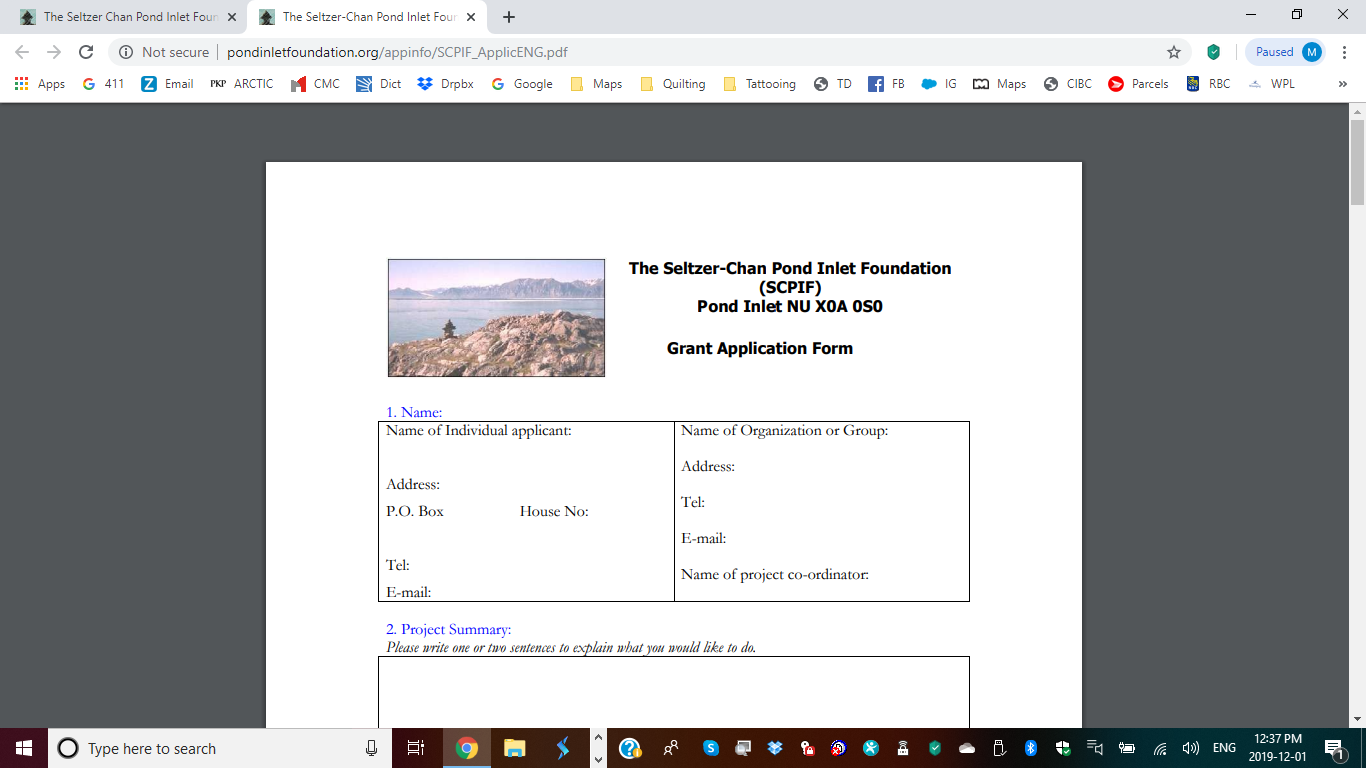 The Seltzer-Chan Pond Inlet Foundation(SCPIF)Pond Inlet NU X0A 0S0Grant Application Form1. Name:2. Project Summary: Please write one or two sentences to explain what you would like to do.3. SCPIF Objectives: Under which of the three SCPIF objectives (see below) would your application come under? It can come under more than one objective but give the most appropriate one in your view.  Please check one4. Project details:Please give details of your project by providing:  names of the main people who will be involved in organization/delivery of project  number of people to be involved or reached through the project details of where it will take place (building, school, private house, on land etc.) special details - if more space is needed please add another piece of paper5. Project timelines:6. Project outcome: Please show how you will measure the success of the project and if anything is produced (e.g., booklet, object, film) how you will record this for the foundation (sample item, photograph, copy of film, etc.) after the project is completed.7. Project Budget: Please give details of the project spending  if a person is to be hired give time with hours, and wages to be paid  by providing a detailed list with prices of any equipment or items to be purchased (remember to include GST and shipping costs)  by providing the total cost of project including funds form other sources You may provide a separate budget sheet if you prefer.8. Total funding requested from SCPIF: If SCPIF is the only source of funding for the project #7 and #8 amounts will be the same. 9. Other funding sources: If you have asked other agencies to help with the project, please provide information including name, amount requested, when funding will be confirmed and plans for project if other funding is not granted. 10. Notes: Deadlines: In special circumstances, where timing is important, an application may be submitted for consideration at any time. Otherwise, the deadline for applying will be according to the schedule posted in the community.Reporting: If your request to the SCPIF for funding is granted you will be required to write a summary report of project activities and accounting of money spent on your project. This must be delivered to scpif.pond@gmail.com. This report is very important in order to thank those who provide the money, to provide current information for the Foundation’s annual newsletter and to encourage further donations to the Foundation for future grant awards. Please note: If a follow-up report is not received you or your organization will not be eligible for funding from the Foundation in future until the report has been submitted. I have read and understand the above requirements. Signed: .................................................... Date: .................................. For more information please contact: scpif.pond@gmail.com Note: The Seltzer-Chan Pond Inlet Foundation reserves the right to publish information about any of the awards granted by them.Name of Individual applicant:Name of Organization or Group:Address: Address: Winnipeg P.O. Box	House No:Tel: Tel: Email:Email: Name of project co-ordinator( ) To help preserve and perpetuate Inuit traditions, culture and language. ( ) To assist Inuit students with education or training programs. ( ) To relieve poverty and promote a healthy lifestyle.DateActivityTotal project cost$Funding requested from SCPIF:$Name of agency: Amount requested: Date of expected confirmation: Plans if other funding not granted: 